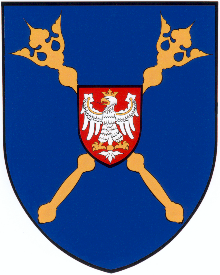 KARTA INFORMACYJNA PORADNICTWAPORADNICTWO DLA OSÓB POKRZYWDZONYCH PRZESTĘPSTWEMOpis usługiPoradnictwo dla osób pokrzywdzonych przestępstwem oraz osób im najbliższych dotyczy świadczenia pomocy na rzecz osób pokrzywdzonych przestępstwem w szczególności, w przypadkach znęcania się fizycznego i psychicznego, przemocy domowej, oszustw, włamań, kradzieży, wypadków drogowych, pobić, gróźb, uchylania się od alimentów, a także w sytuacji pokrzywdzenia innymi rodzajami przestępstw.Zgłoszenia od osób pokrzywdzonych przestępstwem oraz osób im najbliższych przyjmowane są przez osobę pierwszego kontaktu. Osoba pierwszego kontaktu udziela podstawowych informacji dotyczących praw osób pokrzywdzonych przestępstwem, w tym informuje o procedurach pomocy, instytucjach wsparcia i działaniu organów ścigania. Ponadto kieruje osoby pokrzywdzone do specjalistów. W ramach pomocy osobom pokrzywdzonym przestępstwem oraz osobom im najbliższym udzielane są porady prawne oraz porady psychologiczne i psychiatryczne. Kto może skorzystaćKażda osoba uznana za osobę pokrzywdzoną przestępstwem i osoby jej najbliższe, którym nie udzielono pomocy w tym samym zakresie z innych źródeł.Forma zapisuTelefonicznie lub osobiście w podanych godzinach.Inne informacjeWsparcie udzielane jest podczas spotkań bezpośrednich, natomiast w przypadku osób pierwszego kontaktu – również za pośrednictwem środków komunikacji na odległość. W szczególnie uzasadnionych przypadkach, pomoc może zostać udzielona w miejscu przebywania pokrzywdzonego przestępstwem. REJONIZACJA NIE OBOWIĄZUJE – pełna lista Ośrodków dla osób pokrzywdzonych, z terenu całego kraju jest dostępna na stronie: https://www.funduszsprawiedliwosci.gov.pl/pl/znajdz-osrodek-pomocy/WOJEWÓDZTWO ŁÓDZKIEJednostka prowadząca